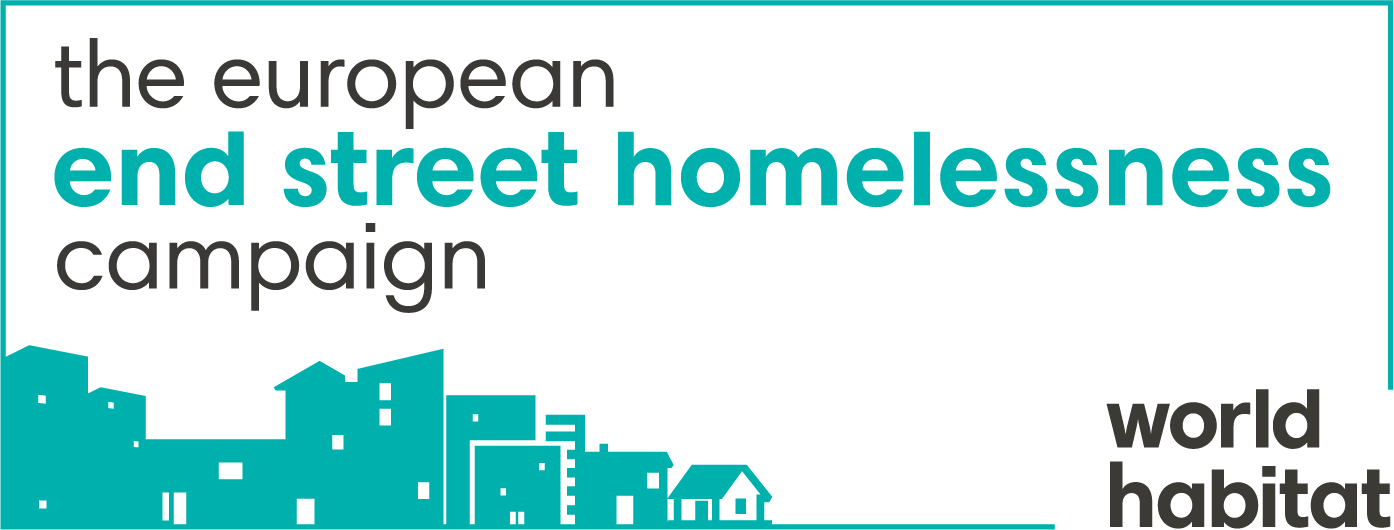 Formulario de cesión de derechos de imagen para prensa:Declaro que me han informado de que el equipo de prensa que trabaja con Galvanise y World Habitat puede usar mi imagen e historial dentro de las acciones de denuncia social para documentar el itinerario y la problemática de las personas sin hogar.Presto mi apoyo a estas acciones de reivindicación incluidas en el proceso y estoy de acuerdo con que mi testimonio e imagen puedan usarse para alguno de los siguientes propósitos:Publicaciones internas de Galvanise and World Habitat      (    )Publicaciones de prensa, tanto escrita como redes sociales  (     )Exhibición en galerías y muestras, mediante impresión en papel a gran formato.     (     )(es posible que su imagen no aparezca en ninguna de estas opciones)Si nos proporcionas un teléfono o correo electrónico podremos avisarte de cualquier publicación :___________________________________________Certifico que no estoy sujeto/a ningún pago o compensación por parte de World Habitat ni de ninguna otra organización en contraprestación por la cesión de mi imagen ni por la publicación o uso de mis fotografías o tendencias. Firma: ___________________________________________Nombre: _______________________________________Fecha: _____________________________________________